                  2 YAŞ MART AYI PLANI PARMAK OYUNU                KÜÇÜK ŞİŞEBeş küçük şişe sallanıyor, (Başparmak açılarak, el sallanır.)
İçlerinden biri, pat düştü yere.(Bir parmak kapatılır.)
Dört küçük şişe sallanıyor, (4 parmak sallanır.)
İçlerinden biri, pat düştü yere.(İki parmak kapatılır.)
Üç küçük şişe sallanıyor, (3 parmak sallanır.)
İçlerinden biri, pat düştü yere.(Üç parmak kapatılır.)
İki küçük şişe sallanıyor, (2 parmak sallanır.)
İçlerinden biri, pat düştü yere.(Dört parmak kapatılır.)
Bir küçük şişe sallanıyor, (2 parmak sallanır.)
İçlerinden biri, pat düştü yere.(Beş parmağın tamamı kapatılır.)
Hiç küçük şişe sallanmıyor.(Baş yanlara sallanır.)                 VÜCUDUMBaş, gövde, bacaklar, (Vücudun bölümleri sırasıyla gösterilir.)
Hepsi benim vücudumda var. (Vücut bütün olarak gösterilir.)
Ona iyi bakarım,
Her gün spor yaparım.( Kollar omuz hizasında açılıp kapanır.)
Yararlı besinlerle, (Yeme hareketi yapılır.)
Vücuduma sağlık katarım. (Pazular gösterilerek güçlü olma hareketi yapılır.)SANAT ETKİNLİĞİKelebek Kanadı Yapıştırma     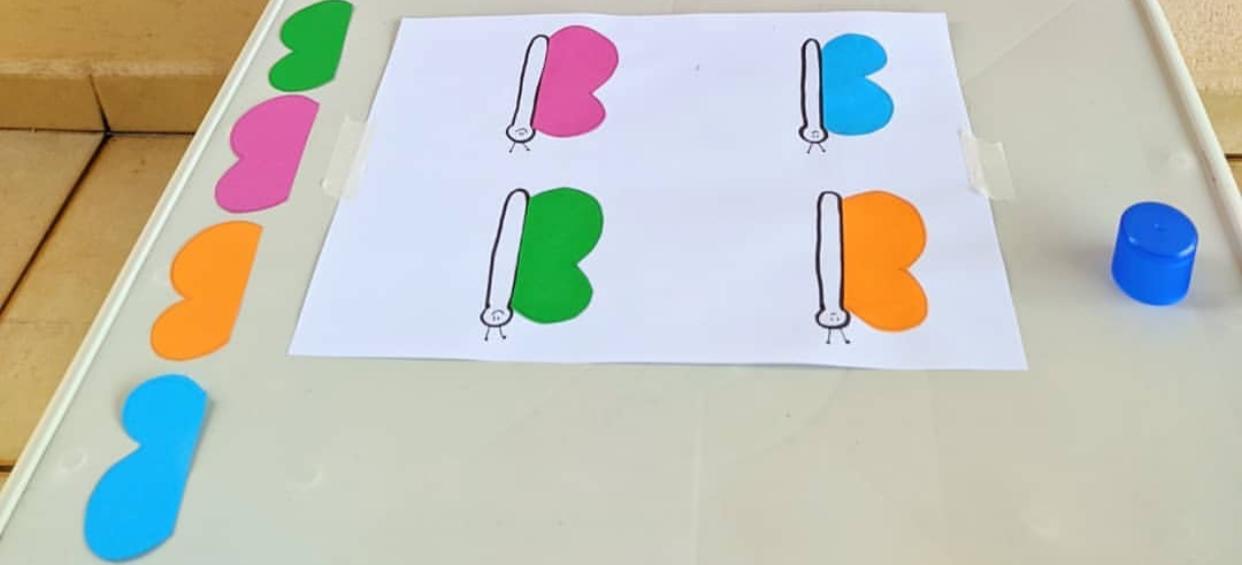 Tuvalet Kağıdı Rulosu Baskısı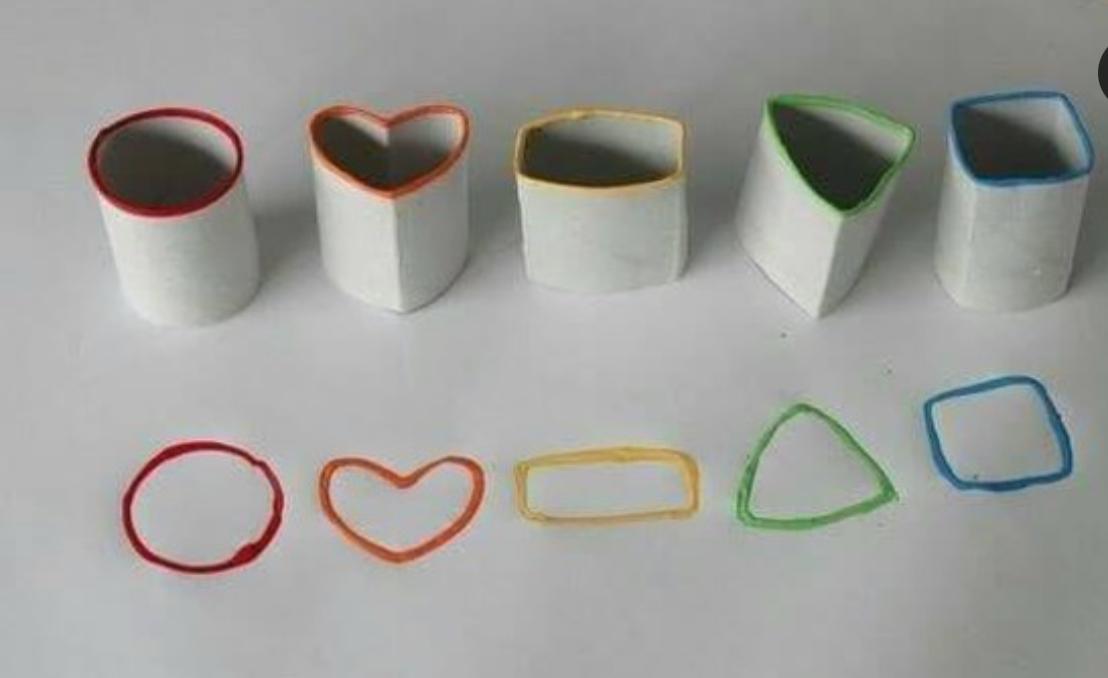 Sınırlı Alanı Boyama (Araba)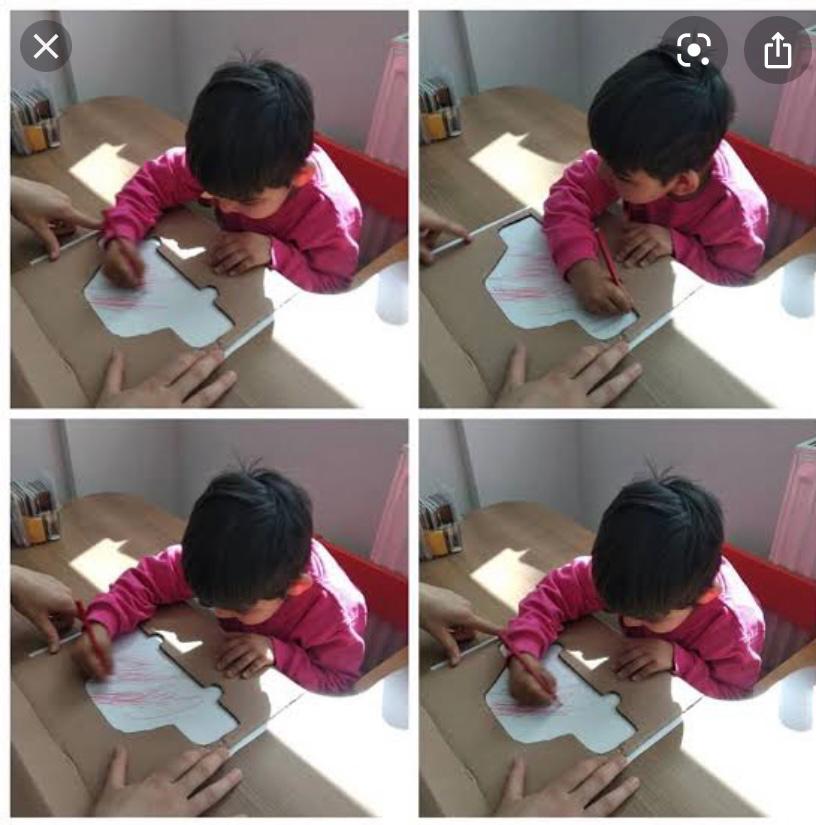 Marakas YapıyoruzOYUN ETKİNLİĞİPijama PartisiMeyveleri TamamlamaNefes Açma Çalışması 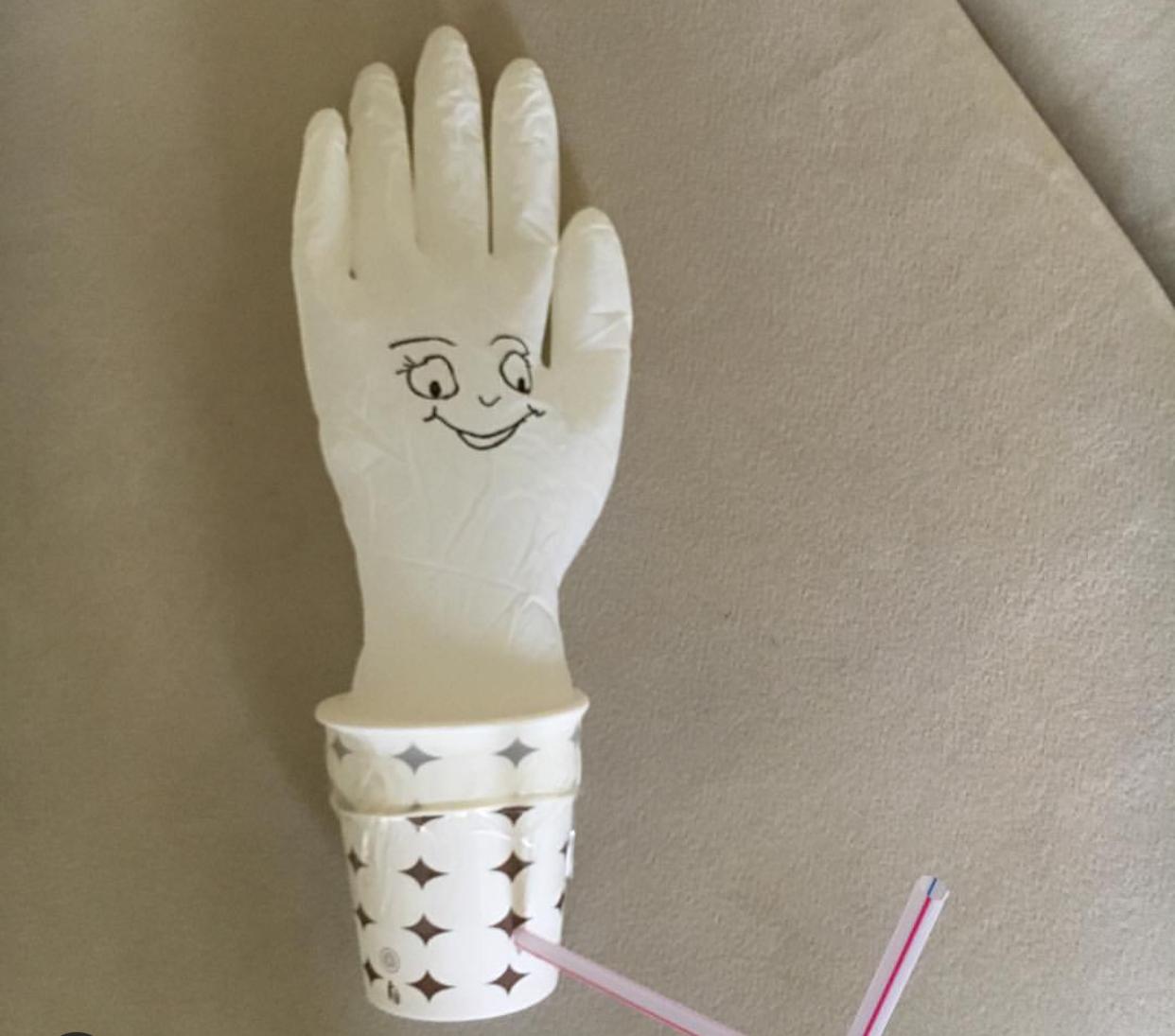 Ponponları DizmeParkur OyunuDondurma Toplarını EşleştirmeBİLMECEGökte gördüm bir köprü
Rengi varYedi türlü
(Gökkuşağı) Ben giderimO giderÜstümde gölge eder
(Şemsiye)Minicik doğarAnne sütüyle doyar
(Bebek)Dalgası köpük yaparİçinde balık yaşar
(Deniz) TÜRKÇE DİL ETKİNLİĞİ Pengo Saygılı Olmayı Öğreniyor Meyveler Sebzeler Minik Karınca Pengo Düzenli Olmayı Öğreniyor HAREKETLİ OYUNLAR (MÜZİK)Marakası SallaKarıncaHeykel  Bakkal AmcaÖZBAKIM BECERİLERİ   Şapka - Atkı GiymeÇİZGİ ÇALIŞMALARIÇizgileri Parmakla Takip EtmeÇizgileri Kalemle Takip EtmeÖĞRETMENLERİGÖRKEM GÜLER SONGÜL TEBER